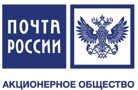 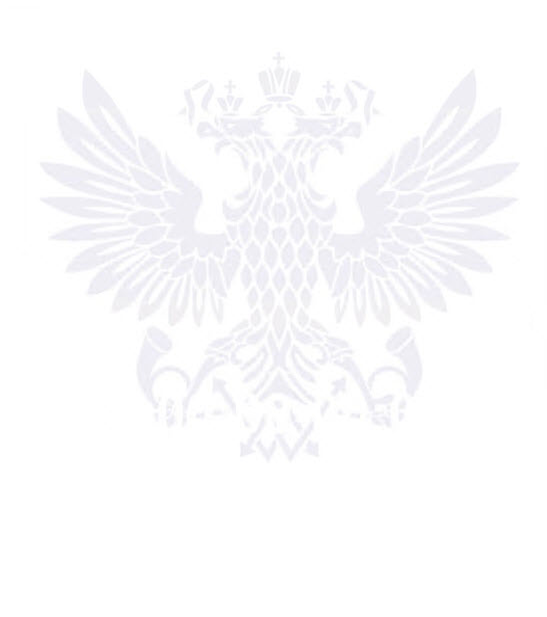 Уважаемый руководитель!УФПС г. Москвы уведомляет Вас об изменении с 01.01.2021г. тарифов:- на услугу общедоступной почтовой связи по пересылке внутренней письменной корреспонденции, на основании приказа Федеральной антимонопольной службы от 03.12.2020 № 1182/20 «Об утверждении предельных максимальных уровней тарифов на услугу по пересылке внутренней письменной корреспонденции (почтовых карточек, писем, бандеролей), предоставляемую АО «Почта России- на услугу по пересылке внутренних простых и заказных писем в форме электронного документа, на основании приказа Федеральной антимонопольной службы от 03.12.2020 № 1182/20 «О введении в действие тарифов на услугу по пересылке внутренних простых и заказных писем в форме электронного документа».Приложение: на 2 л. в 1 экз.Тарифы на услуги общедоступной почтовой связи, вводятся в действие с 01.01.2021 г. на основании приказа Федеральной антимонопольной службы от 03.12.2020 № 1182/20 «Об утверждении предельных максимальных уровней тарифов на услугу по пересылке внутренней письменной корреспонденции (почтовых карточек, писем, бандеролей), предоставляемую АО «Почта России»Примечание:* АО «Почта России» может устанавливать тарифы на услуги общедоступной почтовой связи дифференцированно в зависимости от количества почтовых отправлений, объема выполненных технологических операций по обработке почтовых отправлений, срока и размера предварительной оплаты за оказание таких услуг, расстояния и способа пересылки почтовых отправлений, и по иным основаниям. Применение дифференцированных тарифов регламентируется отдельными локально-нормативными актами АО «Почта России».** Реализация почтовых марок не подлежит налогообложению НДС на основании п.п. 9 п. 2 ст. 149 НК РФ.Тарифы на услугу по пересылке внутренних простых и заказных писем в форме электронного документа, вводятся в действие с 01.01.2021 г. на основании приказа Федеральной антимонопольной службы от 03.12.2020 № 1182/20 «О введении в действие тарифов на услугу по пересылке внутренних простых и заказных писем в форме электронного документа».* НДС взимается вне зависимости от категории пользователяПримечание: в случае доставки (вручения) простых и заказных писем в бумажном виде тариф установлен для писем весом до 20 г.Орленко Светлана Геннадиевна+7 (495) 276-55-55, доб. 02180Svetlana.Orlenko@russianpost.ruУФПС г. Москва____________________№_________________на №_______________ от_________________Информационное письмо о тарифах на услуги общедоступной почтовой связи на 2021г.ᅠРуководителям организацийᅠᅠᅠ№№ статейВиды отправлений и услугВиды отправлений и услугПредельные максимальные тарифы, руб.*Предельные максимальные тарифы, руб.*Предельные максимальные тарифы, руб.*№№ статейВиды отправлений и услугВиды отправлений и услугбез НДС **без НДС **с НДС1.Пересылка почтовой карточкиПересылка почтовой карточкиПересылка почтовой карточкиПересылка почтовой карточкиПересылка почтовой карточки1.1.ПростойПростой18,0018,0021,601.2.ЗаказнойЗаказной44,0044,0052,802.Пересылка письма и бандеролиПересылка письма и бандеролиПересылка письма и бандеролиПересылка письма и бандеролиПересылка письма и бандероли2.1.Простого письма весом до 20 гПростого письма весом до 20 г24,0024,0028,802.2.Заказного письма весом до 20 гЗаказного письма весом до 20 г56,0056,0067,202.3.Письма с объявленной ценностью весом до 20 гПисьма с объявленной ценностью весом до 20 г115,00115,00138,002.4.Простой бандероли весом 100 гПростой бандероли весом 100 г40,0040,0048,002.5.Заказной бандероли весом 100 гЗаказной бандероли весом 100 г72,0072,0086,402.6.За каждые последующие полные или неполные 20 г веса простого (ой), заказного (ой) письма (бандероли)За каждые последующие полные или неполные 20 г веса простого (ой), заказного (ой) письма (бандероли)3,003,003,602.7.За каждые последующие полные или неполные 20 г веса письма с объявленной ценностьюЗа каждые последующие полные или неполные 20 г веса письма с объявленной ценностью3,003,003,602.8. Плата за объявленную ценность письма: за каждый полный или неполный 1 рубль оценочной стоимостиПлата за объявленную ценность письма: за каждый полный или неполный 1 рубль оценочной стоимости0,030,030,042.9.Наземным транспортом пересылаются: 
секограммы - письменные сообщения и издания с выпуклым шрифтом для слепых, подаваемые открыто, и клише со знаками секографии, а также звуковые записи и специальная бумага, предназначенные для слепых, если они отправляются рганизацией для слепых или адресуются такой организации. Во внутренних секограммах, отправляемых организацией для слепых или адресуемых ей, могут пересылаться тифлотехнические средства для слепых.Наземным транспортом пересылаются: 
секограммы - письменные сообщения и издания с выпуклым шрифтом для слепых, подаваемые открыто, и клише со знаками секографии, а также звуковые записи и специальная бумага, предназначенные для слепых, если они отправляются рганизацией для слепых или адресуются такой организации. Во внутренних секограммах, отправляемых организацией для слепых или адресуемых ей, могут пересылаться тифлотехнические средства для слепых.бесплатнобесплатнобесплатно3.Пересылка бандероли с объявленной ценностьюПересылка бандероли с объявленной ценностьюПересылка бандероли с объявленной ценностьюПересылка бандероли с объявленной ценностьюПересылка бандероли с объявленной ценностью3.1.Наземным транспортомНаземным транспортомНаземным транспортомНаземным транспортомНаземным транспортом3.1.1.Плата за каждые полные или неполные 500 г веса бандероли с объявленной ценностью в зависимости от расстояния пересылки:Плата за каждые полные или неполные 500 г веса бандероли с объявленной ценностью в зависимости от расстояния пересылки:Плата за каждые полные или неполные 500 г веса бандероли с объявленной ценностью в зависимости от расстояния пересылки:Плата за каждые полные или неполные 500 г веса бандероли с объявленной ценностью в зависимости от расстояния пересылки:Плата за каждые полные или неполные 500 г веса бандероли с объявленной ценностью в зависимости от расстояния пересылки:№ тарифного поясаРасстояние пересылки:1До 600 км118,00141,60	141,60	2От 601 до 2000 км125,00150,00	150,00	3От 2001 до 5000 км140,00168,00	168,00	4От 5001 до 8000 км160,00192,00	192,00	5Свыше 8000 км180,00216,00	216,00	3.2.Воздушным транспортомВоздушным транспортомВоздушным транспортомВоздушным транспортомВоздушным транспортом3.2.1.При пересылке бандеролей с объявленной ценностью по всем воздушным линиям магистрального и местного значения сверх тарифов, установленных авиапредприятиями (авиакомпаниями) за пересылку бандеролей с объявленной ценностью, взимается почтовый сбор за каждые полные или неполные 500 г веса бандероли с объявленной ценностью При пересылке бандеролей с объявленной ценностью по всем воздушным линиям магистрального и местного значения сверх тарифов, установленных авиапредприятиями (авиакомпаниями) за пересылку бандеролей с объявленной ценностью, взимается почтовый сбор за каждые полные или неполные 500 г веса бандероли с объявленной ценностью 120,00144,00	144,00	3.2.2.За каждую перегрузку бандеролей с объявленной ценностью, пересылаемых воздушным транспортом, по пути ее следования, за каждые полные или неполные 500 г веса бандероли с объявленной ценностьюЗа каждую перегрузку бандеролей с объявленной ценностью, пересылаемых воздушным транспортом, по пути ее следования, за каждые полные или неполные 500 г веса бандероли с объявленной ценностью42,0050,40	50,40	3.3.Комбинированным способомКомбинированным способомКомбинированным способомКомбинированным способомКомбинированным способом3.3.1.Бандероли с объявленной ценностью, пересылаемые комбинированным способом, оплачиваются: за перевозку авиатранспортом - по тарифам для бандеролей с объявленной ценностью, пересылаемых воздушным транспортом; за перевозку другими видами транспорта - по тарифам для бандеролей с объявленной ценностью, пересылаемых наземным транспортомБандероли с объявленной ценностью, пересылаемые комбинированным способом, оплачиваются: за перевозку авиатранспортом - по тарифам для бандеролей с объявленной ценностью, пересылаемых воздушным транспортом; за перевозку другими видами транспорта - по тарифам для бандеролей с объявленной ценностью, пересылаемых наземным транспортомБандероли с объявленной ценностью, пересылаемые комбинированным способом, оплачиваются: за перевозку авиатранспортом - по тарифам для бандеролей с объявленной ценностью, пересылаемых воздушным транспортом; за перевозку другими видами транспорта - по тарифам для бандеролей с объявленной ценностью, пересылаемых наземным транспортомБандероли с объявленной ценностью, пересылаемые комбинированным способом, оплачиваются: за перевозку авиатранспортом - по тарифам для бандеролей с объявленной ценностью, пересылаемых воздушным транспортом; за перевозку другими видами транспорта - по тарифам для бандеролей с объявленной ценностью, пересылаемых наземным транспортомБандероли с объявленной ценностью, пересылаемые комбинированным способом, оплачиваются: за перевозку авиатранспортом - по тарифам для бандеролей с объявленной ценностью, пересылаемых воздушным транспортом; за перевозку другими видами транспорта - по тарифам для бандеролей с объявленной ценностью, пересылаемых наземным транспортом3.4.Плата за объявленную ценность бандероли, пересылаемой наземным, воздушным транспортом и комбинированным способом, взимается за каждый полный или неполный 1 рубль оценочной стоимостиПлата за объявленную ценность бандероли, пересылаемой наземным, воздушным транспортом и комбинированным способом, взимается за каждый полный или неполный 1 рубль оценочной стоимости0,030,040,044.Возвращение или отправление по новому адресу почтовых отправленийВозвращение или отправление по новому адресу почтовых отправленийВозвращение или отправление по новому адресу почтовых отправленийВозвращение или отправление по новому адресу почтовых отправленийВозвращение или отправление по новому адресу почтовых отправлений4.1.За возвращение или отправление по новому адресу заказной почтовой карточки плата взимается по тарифу, указанному в пункте 1За возвращение или отправление по новому адресу заказной почтовой карточки плата взимается по тарифу, указанному в пункте 1За возвращение или отправление по новому адресу заказной почтовой карточки плата взимается по тарифу, указанному в пункте 1За возвращение или отправление по новому адресу заказной почтовой карточки плата взимается по тарифу, указанному в пункте 1За возвращение или отправление по новому адресу заказной почтовой карточки плата взимается по тарифу, указанному в пункте 14.2.За возвращение или отправление по новому адресу заказного письма, заказной бандероли, письма с объявленной ценностью плата взимается за вес по тарифам, указанным в пункте 2.1-2.7За возвращение или отправление по новому адресу заказного письма, заказной бандероли, письма с объявленной ценностью плата взимается за вес по тарифам, указанным в пункте 2.1-2.7За возвращение или отправление по новому адресу заказного письма, заказной бандероли, письма с объявленной ценностью плата взимается за вес по тарифам, указанным в пункте 2.1-2.7За возвращение или отправление по новому адресу заказного письма, заказной бандероли, письма с объявленной ценностью плата взимается за вес по тарифам, указанным в пункте 2.1-2.7За возвращение или отправление по новому адресу заказного письма, заказной бандероли, письма с объявленной ценностью плата взимается за вес по тарифам, указанным в пункте 2.1-2.74.3.За возвращение или отправление по новому адресу бандеролей с объявленной ценностью взимается плата за вес по тарифу, указанному в пункте 3.1-3.3За возвращение или отправление по новому адресу бандеролей с объявленной ценностью взимается плата за вес по тарифу, указанному в пункте 3.1-3.3За возвращение или отправление по новому адресу бандеролей с объявленной ценностью взимается плата за вес по тарифу, указанному в пункте 3.1-3.3За возвращение или отправление по новому адресу бандеролей с объявленной ценностью взимается плата за вес по тарифу, указанному в пункте 3.1-3.3За возвращение или отправление по новому адресу бандеролей с объявленной ценностью взимается плата за вес по тарифу, указанному в пункте 3.1-3.3№ пунктовВиды отправлений и услугТарифы, руб.(без НДС) Тарифы, руб. (c НДС*)1Пересылка простого письма в форме электронного документа24,0028,802Пересылка заказного письма в форме электронного документа56,0067,20